GULBENES NOVADA DOMES LĒMUMSGulbenēPar grozījumu Gulbenes novada domes 2022.gada 29.septembra lēmumā “Par valsts budžeta līdzekļu sadali Gulbenes novada pirmsskolas un vispārējās izglītības iestādēs bērnu no piecu gadu vecuma un logopēdiskās grupas izglītošanā nodarbināto pedagogu darba samaksai un valsts sociālās apdrošināšanas obligātajām iemaksām no 2022.gada 1.septembra līdz 2023.gada 31.augustam”Gulbenes novada dome 2022.gada 29.septembra sēdē pieņēma lēmumu Nr. GND/2022/952 “Par valsts budžeta līdzekļu sadali Gulbenes novada pirmsskolas un vispārējās izglītības iestādēs bērnu no piecu gadu vecuma un logopēdiskās grupas izglītošanā nodarbināto pedagogu darba samaksai un valsts sociālās apdrošināšanas obligātajām iemaksām no 2022.gada 1.septembra līdz 2023.gada 31.augustam” (protokols Nr.19; 121.p.), kurā tika apstiprināta valsts budžeta līdzekļu sadale Gulbenes novada pirmsskolas un vispārējās izglītības iestādēs bērnu no piecu gadu vecuma un logopēdiskās grupas izglītošanā nodarbināto pedagogu darba samaksai un valsts sociālās apdrošināšanas obligātajām iemaksām no 2022.gada 1.septembra līdz 2023.gada 31.augustam.Lai izpildītu pedagogu beztermiņa streika vienošanos, valdība ir piešķīrusi papildu finansējumu pedagogu darba samaksai un valsts sociālās apdrošināšanas obligātajām iemaksām sākot ar 2023.gada 1.janvāri, kā arī ir veikti grozījumi Ministru kabineta 2022.gada 21.jūnija noteikumos Nr.376 "Kārtība, kādā aprēķina un sadala valsts budžeta mērķdotāciju pedagogu darba samaksai pašvaldību vispārējās izglītības iestādēs un valsts augstskolu vispārējās vidējās izglītības iestādēs" un Ministru kabineta 2016. gada 5. jūlija noteikumos Nr. 445 "Pedagogu darba samaksas noteikumi" - paaugstināta mēneša darba algas likme pirmsskolas izglītības pedagogiem. Līdz ar to ir nepieciešams veikt grozījumu augstāk minētajā domes pieņemtajā lēmumā. Pamatojoties uz Pašvaldību likuma 4.panta pirmās daļas 4.punktu, kas nosaka, ka viena no pašvaldības autonomajām funkcijām ir gādāt par iedzīvotāju izglītību, tostarp nodrošināt iespēju iegūt obligāto izglītību un gādāt par pirmsskolas izglītības, vidējās izglītības, profesionālās ievirzes izglītības, interešu izglītības un pieaugušo izglītības pieejamību, Ministru kabineta 2016.gada 5.jūlija noteikumiem Nr.445 „Pedagogu darba samaksas noteikumi”, 2022.gada 21.jūnija Ministru kabineta noteikumu Nr.376 "Kārtība, kādā aprēķina un sadala valsts budžeta mērķdotāciju pedagogu darba samaksai pašvaldību vispārējās izglītības iestādēs un valsts augstskolu vispārējās vidējās izglītības iestādēs" 15.punktu, Gulbenes novada domes 2022.gada 31.augusta noteikumiem Nr. GND/IEK/2022/24 “Valsts budžeta mērķdotācijas un pašvaldības budžeta finansējuma sadales kārtība Gulbenes novada pašvaldības dibinātajās izglītības iestādēs” un Valsts budžeta mērķdotācijas un pašvaldības budžeta finansējuma sadales komisijas 2023.gada 12.janvāra lēmumu (protokols Nr.1), atklāti balsojot: ar __ balsīm "Par" (), "Pret" – (), "Atturas" – (), Gulbenes novada dome NOLEMJ:IZDARĪT grozījumu Gulbenes novada domes 2022.gada 29.septembra lēmumā Nr.GND/2022/952 “Par valsts budžeta līdzekļu sadali Gulbenes novada pirmsskolas un vispārējās izglītības iestādēs bērnu no piecu gadu vecuma un logopēdiskās grupas izglītošanā nodarbināto pedagogu darba samaksai un valsts sociālās apdrošināšanas obligātajām iemaksām no 2022.gada 1.septembra līdz 2023.gada 31.augustam” (protokols Nr.19; 121.p.) un izteikt lēmuma pielikumu jaunā redakcijā (pielikumā).Gulbenes novada domes priekšsēdētājs				         A.CaunītisSagatavoja: G.Upīte, D.Kablukova, L.Priedeslaipa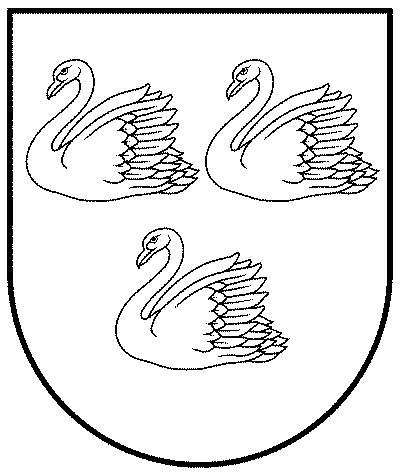 GULBENES NOVADA PAŠVALDĪBAReģ.Nr.90009116327Ābeļu iela 2, Gulbene, Gulbenes nov., LV-4401Tālrunis 64497710, mob.26595362, e-pasts; dome@gulbene.lv, www.gulbene.lv2023.gada 19.janvārī                     Nr. GND/2023/____                     Nr. GND/2023/____                     (protokols Nr.__; ___.p.)                     (protokols Nr.__; ___.p.)